Name of journal: World Journal of OrthopaedicsManuscript NO: 39639Manuscript type: ORIGINAL ARTICLERetrospective StudyScrew placement is everything: Risk factors for loss of reduction with volar locking distal radius platesDrobetz H et al. Risk factors for loss of position with VLDRPHerwig Drobetz, Alyce Black, Jonathan Davies, Petra Buttner, Clare HealHerwig Drobetz, Alyce Black, Clare Heal, James Cook University School of Medicine and Dentistry, Mackay 4740, Queensland, AustraliaHerwig Drobetz, Jonathan Davies, Clare Heal, Mackay Institute of Research and Innovation, Mackay Hospital, Mackay 4740, Queensland, AustraliaHerwig Drobetz, Jonathan Davies, Mackay Base Hospital Orthopaedic Department, Mackay Hospital, Mackay 4740, Queensland, AustraliaPetra Buttner, Tropical Health Solutions PTY Ltd, Townsville 4810, Queensland, AustraliaPetra Buttner, Centre for Chronic Disease Prevention, James Cook University, Cairns 4878, Queensland, AustraliaClare Heal, Anton Breinl Research Centre for Health Systems Strengthening, Townsville 4810, Queensland, AustraliaORCID number: Herwig Drobetz (0000-0003-0837-2696); Alyce Black (0000-0002-8235-7921); Jonathan Davies (0000-0003-4231-8642); Petra Buttner (0000-0002-5418-922X); Clare Heal (0000-0002-5041-2666).Author contributions: Drobetz H, Black A, Davies J, Heal C development of study protocol; Drobetz H, Black A, Davies J initiation of study, literature research, proof reading for scientific content; Drobetz H, Black A patient recruitment and follow up, data collection, writing of manuscript; Heal C statistical analysis and interpretation, write up of data, preparation of ethics submission, overall oversight of conduct of study; Buttner P statistical analysis of raw data, revision of manuscript for statistical content.Institutional review board statement: This study was reviewed and approved by the Human Research Ethics Committee of Queensland Health, Australia.Informed consent statement: Patients were not required to give informed consent to the study because the analysis used anonymous clinical data that were obtained after each patient agreed to treatment by written consent.Conflict-of-interest statement: All authors declare no conflicts-of-interest related to this article.Open-Access: This is an open-access article that was selected by an in-house editor and fully peer-reviewed by external reviewers. It is distributed in accordance with the Creative Commons Attribution Non Commercial (CC BY-NC 4.0) license, which permits others to distribute, remix, adapt, build upon this work non-commercially, and license their derivative works on different terms, provided the original work is properly cited and the use is non-commercial. See: http://creativecommons.org/licenses/by-nc/4.0/Manuscript source: Unsolicited manuscriptCorrespondence to: Herwig Drobetz, MD, PhD, Associate Professor, Director of Orthopaedics, Department of Orthopaedics, Mackay Hospital and Health District, Bridge Road, Mackay 4740, Queensland, Australia. herwig.dro@gmail.comTelephone: +61-748-857-900Fax: +61-748-857-900Received: April 30, 2018Peer-review started: April 30, 2018First decision: May 16, 2018Revised: June 28, 2018 Accepted: Article in press:Published online:AbstractAIM To determine factors correlated with postoperative radial shortening in patients with distal radius fractures treated with volar locking distal radius plates.METHODS250 patients with a distal radius fracture stabilised with volar locking plates between January 2010 and December 2014 were included in a multicentre retrospective cohort study. We measured the distance of the distal locking screws to the joint line immediately postoperatively and then measured radial shortening after six to eight weeks using the change in ulnar variance.RESULTS Multivariate linear regression analysis showed that there was a significant linear association between the distance of the screws from the joint line and radial shortening. No other patient, injury, or treatment related characteristic did significantly influence radial shortening in multivariate analysis.CONCLUSION Distal locking screws should be placed as close as possible to the subchondral joint line to prevent postoperative loss of reduction.Key words: Volar locking distal radius plate; Distal radius fracture; Screw placement; Loss of reduction; Cohort study© The Author(s) 2018. Published by Baishideng Publishing Group Inc. All rights reserved.Core tip: Aim of this study was to determine risk factors for postoperative radial shortening in patients with distal radius fractures treated with volar locking distal radius plates. Retrospective analysis of 250 X-rays and clinical data determined immediate post-operative distance of the distal locking screws from the joint line and degree of radial shortening 6-8 wk post-operatively. Radial shortening was significantly and linear correlated with increased distance of locking screws from the joint line. No other factor analysed in the study was significant. We recommend subchondral placement of distal locking screws in order to maintain reduction postoperatively.Drobetz H, Black A, Davies J, Buttner P, Heal C. Screw placement is everything: Risk factors for loss of reduction with volar locking distal radius plates. World J Orthop 2018; In pressINTRODUCTIONDistal radius fractures are the most common type of fracture of the human skeleton[1-3]. The treatment of distal radius fractures has undergone a paradigm shift in the last fifteen years and fixation with volar locking distal radius plates (VLDRP) has become operative standard[1,4-6] despite lack of clear evidence of benefit over any other treatment modality[7-10]. VLDRP do have a distinct advantage over any other treatment methods: In allowing immediate postoperative mobilisation[11], provided optimal placement of the plate/screw construct is achieved intraoperatively. Biomechanical studies[12-15] and clinical observations[16-20] indicate the best placement of the distal locking screws is as close as possible to the subchondral area of the joint to prevent loss of postoperative reduction. The aim of our study was to evaluate the relationship between distal screw placement and postoperative radial shortening in a large consecutive cohort of dorsally displaced distal radius fractures plated with VLDRP. Our hypothesis was that loss of reduction after plating is related to the distance the distal locking screws are placed from the subchondral joint line.MATERIALS AND METHODSStudy design We performed a longitudinal multicentre retrospective cohort study including patients who underwent VLDRP fixation of a dorsally displaced distal radius fracture. X-rays and charts of patients undergoing surgery at two Australian regional hospitals between January 2010 and December 2014 were assessed (Ethics approval HREC/15/QTHS/10).ParticipantsConsecutive patients with dorsally displaced distal radius fractures managed with VLDRP were included. Ten patients had bilateral wrists fractures - one wrist was randomly chosen for inclusion for each. Patients with Kirschner wires in addition to VLDRP were excluded. Patients without documented follow up were excluded.Data collection Data was collected from pre-, intra- and post-operative standard anterior-posterior and lateral x-rays. Images were measured using digital radiology software (AGFAR HealthCare Impax 6, Belgium). Fracture classification, angle and distance measurements were assessed by the second author. The first author validated all measurements. If there was more than ten percent difference between measurements, a board-certified radiologist repeated the measurement.We recorded: anterior-posterior radial inclination (degrees), ulnar variance (radial length; millimetre) and lateral volar tilt (degrees). Distance of distal locking screws from the deepest point of the subchondral joint line was measured on intra-operative lateral tilted images. The subchondral line was defined as the dense area which denotes the articular surface. The optimal most distal screw placement was defined as the area just proximal to the subchondral line without breaching it. Radial shortening as a parameter of reduction loss was determined as the change in ulnar variance between six and eight weeks post-operatively (Figure 1). Pre-operative images were used for AO fracture classification[21]. Patient age, gender, mechanism of injury (high or low energy), likelihood of osteoporosis and comorbidities [American Society of Anaesthesiologists (ASA)] classification[22] and postoperative immobilisation were sourced from patient charts.Statistical methods A pilot study including 31 cases was used to calculate the sample size as variability was unknown. Accounting for eight potential independent characteristics R2 was 0.28 and Cohen’s f2 effect size was 0.39 - indicating that 50 fractures would be required to have power in excess of 80% and a level of significance of 0.05.Bivariate statistical comparisons used unpaired t-tests, one-way Analysis of Variance, Pearson’s correlation coefficient and Spearman rank correlation coefficient (r) to identify factors influencing postoperative radial shortening. Factors included in the analysis were age, sex, mechanism of injury; affected wrist (left or right); AO classification; time between injury and surgery; VLDRP characteristics including number of distal screw rows, total number of distal screws, distance of the distal locking screws from the subchondral joint line, and whether or not the wrist was immobilised postoperatively. Multiple linear regression analysis identified independent factors associated with postoperative radial shortening. Kolmogorov-Smirnov test verified the outcome measure was normally distributed (P = 0.240). After identifying independent significant factors, remaining variables were investigated for potential confounding effects: Statistical analysis was conducted using Stata release 12 (StataCorp LP, Texas, United States) and SPSS for Windows, Version 22 (SPSS Inc., Chicago IL). Statistical analysis was performed by one of the authors, PB, a biostatistician (www.tropicalhealthsolutions.com/petrabuttner).RESULTSFor detailed results see Table 1. 250 patients were included from Hospital 1 (n = 141; 56.4%) and Hospital 2 (n = 109; 43.6%). 186 plates (74.4%) had two distal screw rows. Plates used were MedartisR Aptus; TriMedR volar fixed angle plates or SynthesR VA. 64 plates (25.6%) had one distal screw row (SynthesR volar locking buttress plate 2.4 mm). There was disagreement regarding two fractures. The board certified radiologist agreed with first author’s measurements. Factors influencing postoperative loss of radial lengthBivariate analysis showed mean postoperative loss of radial length was higher for AO type A and C fractures (mean: 2.0, SD 1.3; respectively) and less for AO type B fractures (mean: 1.2, SD 0.8) (P = 0.033). There was a weak negative correlation between number of distal screws in the most distal screw row and radial shortening (r = -0.13; P = 0.042). There was a strong positive correlation between the distance of the distal locking screws from the subchondral joint line and postoperative loss of radial length (r = 0.61; P < 0.001). None of the other factors (see Table 1 for complete list of factors investigated) was statistically significantly related to radial shortening.Multiple linear regression analysis showed distance of distal locking screws from subchondral joint line was the only independent factor statistically significantly associated with radial shortening (coefficient 0.379, 95%CI: 0.304-0.454; P < 0.001). No confounding variables were identified. The linear regression line was estimated as radial shortening = 0.7 mm + 0.4 × times the distance from joint line (mm) (P < 0.001) (Figure 2). Volar tilt and change of radial inclination did not change in the postoperative period and were not analysed.DISCUSSIONThe results of our study show that placement of distal locking screws is the only independent factor significantly associated with postoperative loss of radial length. Postoperative shortening is proportional to the distance of the distal locking screws from the subchondral joint line. The soft metaphyseal bone of the distal radius fragment cannot support the distal locking screws. The distal fragment will settle and “sink through” until the screws are in the hard subchondral area just proximal of the joint. Placing the distal screws as close as possible to the joint line prevents loss of postoperative displacement, independent of age, gender, osteoporosis and immobilisation.Our study expands on a previous biomechanical study and clinical observations[13,16,18-20,23]. Drobetz et al[13] found a statistically significant and linear association between loss of radial length and distance of the distal locking screws from the subchondral joint line. They also noted that the distal fragment “sank straight” without loss of volar tilt and radial inclination, an observation which was confirmed in our study population. The current study translates these findings into a clinical setting. The clinical relevance of our results is that “distance from the joint line” is a modifiable risk factor. Postoperative loss of reduction therefore seems to be mainly surgeon dependant.Our findings also indicate loss of reduction is independent of the number of distal screws, provided there are at least four distal screws with a minimum diameter of 2.3 mm each (the type of plates we assessed). A second distal screw row does have any positive influence on postoperative radial shortening. This is in accordance with biomechanical studies[12,14,24-26].The clinical and biomechanical advantage of a second distal screw row eludes the authors. According to operation manuals of various implant companies, two screw rows either provide a ‘‘three-dimensional scaffold for optimal subchondral support’’ or ‘‘intra- operative solutions for different fracture requirements’’, ‘‘intra- operative fine contouring of the radial and intermediate columns’’, ‘‘optional three point support for more stability’’ or ‘‘creation of a scaffold to allow two plane fixation of distal metaphyseal fragments’’. Katsunori[27] and Kawasaki[28] have reported on a double tiered subchondral support (DSS) procedure in which the screws of the second distal screw row are placed long, so that their tips support the dorsal part of the distal radius. Their findings showed less loss of radial length and volar tilt when using the DSS construct compared to placing screws only in the distal row. Other studies[29-31], found that a screw length of 75% of the sagittal distal radius diameter is sufficient to withstand postoperative displacement loads, which somewhat contradicts Katsunori’s and Kawasaki’s findings.Our findings further demonstrated that immediate postoperative mobilisation did not lead to increased loss of radial length and consequently that postoperative immobilisation did not prevent loss of radial length when the distal screws were placed into the soft metaphyseal bone. Only 12.4% of fractures underwent early mobilisation, the remainder being immobilised by splint or a cast (Table 1). We speculate that this is ingrained surgeon practice rather than behaviour based on evidence.Previous studies have identified osteoporosis as a risk factor for radial shortening after plating with VLDRP[32] and it has been postulated that this is due to poor quality bone. This finding was not supported in our study. Age could also be considered to be a surrogate marker for osteoporosis, but this was also not shown to be associated with radial shortening. Our findings highlight that volar locking plates are suitable and effective in this subset of patients. However, it was difficult to diagnose osteoporosis, as chart information was limited and it was not feasible to retrospectively perform bone mineral density measurements on all patients. This is a weakness of our study. Osteoporosis was classified as “yes” when chart information was available and in females > 60 years of age with low energy trauma[5].There were other limitations in our study. We did not evaluate clinical outcomes in our patient population but this was not within the scope of our study. However, a recent prospective cohort study[3] showed that radial shortening of more than 2 mm was associated with worse patient-reported outcome scores. These findings indirectly indicate the possible clinical relevance of our paper. There are also several other studies which show that “function follows form”, i.e., that good clinical outcomes are associated with healing in near anatomical position[33-35].The study strengths are adequate sample size and large number of variables analysed. In addition to measurements performed by two authors independently, the same X-ray departments, machines and viewing program counteracted possible bias. In summary, the distance of the distal screws in relation of the subchondral joint line is the only independent variable associated with postoperative loss of reduction. The loss of reduction is independent of age, gender, osteoporosis, ASA status, fracture severity, immobilisation, number of distal screws and the presence or absence of a second distal screw row. Surgeons using VLDRPs for fixation of distal radius fractures should attempt to place the distal screws as close as possible to the subchondral joint line. ARTICLE HIGHLIGHTS Research backgroundTreatment of distal radius fractures with volar locking distal radius plates (VLDRP) has become the most popular treatment method in the last ten years. Biomechanical and clinical studies indicate that distal screw placement as close as possible to the articular surface is crucial to prevent loss of postoperative reduction. To our knowledge no study has been undertaken that proves or disproves this observation.Research motivationOur hypothesis was that postoperative loss of reduction will occur when the distal VLDRP screws are placed more proximal, in the distal radius fragment metaphysis, rather than in the subchondral hard area close to the articular surface. We also hypothesized that the loss of postoperative reduction is directly related to the distance of the distal screws from the articular surface. We undertook a retrospective study analyzing pre and postoperative x-rays of 250 consecutive distal radius fractures treated with VLDRP.Research objectives Objectives of the study were to determine factors correlated with postoperative radial shortening in patients with distal radius fractures treated with VLDRPs.Research methodsLongitudinal multicentre retrospective cohort study including patients who underwent VLDRP fixation of a dorsally displaced distal radius fracture: 250 wrist fractures were included. Parameters collected were: Fracture classification; radial length, radial inclination; volar inclination of the joint surface; patient age; gender; mechanism of injury ; likelihood of osteoporosis; comorbidities and postoperative immobilisation. The distance of the distal locking screws to the articular surface was measured on intraoperative lateral tilted X-rays. Radial shortening as a parameter of loss of reduction was measured on X-rays obtained at a minimum of six weeks postoperatively. Bivariate statistical comparisons were used to identify factors influencing postoperative radial shortening. Multiple linear regression analysis then identified independent factors associated with postoperative radial shortening.Research resultsMultiple linear regression analysis showed that the distance of the distal locking screws from the articular surface was the only independent factor associated with radial shortening. The relationship between shortening and distance of the distal screws to the articular surface was linear and statistically highly significant.Research conclusionsOur study showed that in order to prevent postoperative loss of reduction in fractures plated with VLDRP it is crucial that the distal screws are placed as close as possible to the articular surface. The study further indicated that loss of postoperative reduction is not associated with any other parameters measured - age, gender, osteoporosis, ASA status, fracture severity, immobilisation, number of distal screws and the presence or absence of a second distal screw row. Research perspectivesA major advantage of treating distal radius fractures with VLDRP is that patients can be treated without postoperative immobilization. VLDRP are in fact the only treatment modality which allows immediate postoperative use of the wrist. Based on the findings of our study and provided that the distal screws are placed as close as possible to the articular surface immediate postoperative mobilization should be possible without loss of reduction. Future studies should attempt to verify our findings in a clinical setting.REFERENCES1 Chen NC, Jupiter JB. Management of distal radial fractures. J Bone Joint Surg Am 2007; 89: 2051-2062 [PMID: 17768207 DOI: 10.2106/JBJS.G.00020]2 Gehrmann SV, Windolf J, Kaufmann RA. Distal radius fracture management in elderly patients: a literature review. J Hand Surg Am 2008; 33: 421-429 [PMID: 18343302 DOI: 10.1016/j.jhsa.2007.12.016]3 Larouche J, Pike J, Slobogean GP, Guy P, Broekhuyse H, OʼBrien P, Lefaivre KA. Determinants of Functional Outcome in Distal Radius Fractures in High-Functioning Patients Older Than 55 Years. J Orthop Trauma 2016; 30: 445-449 [PMID: 26978132 DOI: 10.1097/BOT.0000000000000566]4 Mattila VM, Huttunen TT, Sillanpää P, Niemi S, Pihlajamäki H, Kannus P. Significant change in the surgical treatment of distal radius fractures: a nationwide study between 1998 and 2008 in Finland. J Trauma 2011; 71: 939-942; discussion 942-943 [PMID: 21986738 DOI: 10.1097/TA.0b013e3182231af9]5 Bartl C, Stengel D, Gülke J, Gebhard F. [Clinical results following conservative and surgical treatment of osteoporotic distal radius fractures in the elderly: Overview of best available evidence]. Unfallchirurg 2016; 119: 723-731 [PMID: 27481355 DOI: 10.1007/s00113-016-0216-y]6 Mellstrand-Navarro C, Pettersson HJ, Tornqvist H, Ponzer S. The operative treatment of fractures of the distal radius is increasing: results from a nationwide Swedish study. Bone Joint J 2014; 96-B: 963-969 [PMID: 24986952 DOI: 10.1302/0301-620X.96B7.33149]7 Costa ML, Achten J, Parsons NR, Rangan A, Griffin D, Tubeuf S, Lamb SE; DRAFFT Study Group. Percutaneous fixation with Kirschner wires versus volar locking plate fixation in adults with dorsally displaced fracture of distal radius: randomised controlled trial. BMJ 2014; 349: g4807 [PMID: 25096595 DOI: 10.1136/bmj.g4807]8 Arora R, Lutz M, Deml C, Krappinger D, Haug L, Gabl M. A prospective randomized trial comparing nonoperative treatment with volar locking plate fixation for displaced and unstable distal radial fractures in patients sixty-five years of age and older. J Bone Joint Surg Am 2011; 93: 2146-2153 [PMID: 22159849 DOI: 10.2106/JBJS.J.01597]9 Zong SL, Kan SL, Su LX, Wang B. Meta-analysis for dorsally displaced distal radius fracture fixation: volar locking plate versus percutaneous Kirschner wires. J Orthop Surg Res 2015; 10: 108 [PMID: 26169601 DOI: 10.1186/s13018-015-0252-2]10 Mellstrand Navarro C, Ahrengart L, Törnqvist H, Ponzer S. Volar Locking Plate or External Fixation With Optional Addition of K-Wires for Dorsally Displaced Distal Radius Fractures: A Randomized Controlled Study. J Orthop Trauma 2016; 30: 217-224 [PMID: 26709818 DOI: 10.1097/BOT.0000000000000519]11 Drobetz H, Koval L, Weninger P, Luscombe R, Jeffries P, Ehrendorfer S, Heal C. Volar locking distal radius plates show better short-term results than other treatment options: A prospective randomised controlled trial. World J Orthop 2016; 7: 687-694 [PMID: 27795951 DOI: 10.5312/wjo.v7.i10.687]12 Drobetz H, Weninger P, Grant C, Heal C, Muller R, Schuetz M, Pham M, Steck R. More is not necessarily better. A biomechanical study on distal screw numbers in volar locking distal radius plates. Injury 2013; 44: 535-539 [PMID: 23127726 DOI: 10.1016/j.injury.2012.10.012]13 Drobetz H, Bryant AL, Pokorny T, Spitaler R, Leixnering M, Jupiter JB. Volar fixed-angle plating of distal radius extension fractures: influence of plate position on secondary loss of reduction--a biomechanic study in a cadaveric model. J Hand Surg Am 2006; 31: 615-622 [PMID: 16632057 DOI: 10.1016/j.jhsa.2006.01.011]14 Weninger P, Dall'Ara E, Drobetz H, Nemec W, Figl M, Redl H, Hertz H, Zysset P. Multidirectional volar fixed-angle plating using cancellous locking screws for distal radius fractures--evaluation of three screw configurations in an extra-articular fracture model. Wien Klin Wochenschr 2011; 123: 4-10 [PMID: 21165706 DOI: 10.1007/s00508-010-1488-9]15 Hart A, Collins M, Chhatwal D, Steffen T, Harvey EJ, Martineau PA. Can the use of variable-angle volar locking plates compensate for suboptimal plate positioning in unstable distal radius fractures? A biomechanical study. J Orthop Trauma 2015; 29: e1-e6 [PMID: 24786734 DOI: 10.1097/BOT.0000000000000146]16 Osada D, Kamei S, Masuzaki K, Takai M, Kameda M, Tamai K. Prospective study of distal radius fractures treated with a volar locking plate system. J Hand Surg Am 2008; 33: 691-700 [PMID: 18590852 DOI: 10.1016/j.jhsa.2008.01.024]17 Wich M, Sixto R, Spranger N. [Design of distal radius volar locking plates: Anatomical, surgical and biomechanical aspects]. Unfallchirurg 2016; 119: 742-746 [PMID: 27444999 DOI: 10.1007/s00113-016-0218-9]18 Orbay JL, Fernandez DL. Volar fixation for dorsally displaced fractures of the distal radius: a preliminary report. J Hand Surg Am 2002; 27: 205-215 [PMID: 11901379 DOI: 10.1053/jhsu.2002.32081]19 Drobetz H, Kutscha-Lissberg E. Osteosynthesis of distal radial fractures with a volar locking screw plate system. Int Orthop 2003; 27: 1-6 [PMID: 12582800 DOI: 10.1007/s00264-002-0393-x]20 Orbay JL, Fernandez DL. Volar fixed-angle plate fixation for unstable distal radius fractures in the elderly patient. J Hand Surg Am 2004; 29: 96-102 [PMID: 14751111 DOI: 10.1016/j.jhsa.2003.09.015]21 Müller E, Koch P, Nazarian S, Schatzker J. The Comprehensive classification of fractures of long bones. Berlin, Heidelberg: Springer Berlin Heidelberg; 1990 [DOI: 10.1007/978-3-642-61261-9]22 Owens WD, Felts JA, Spitznagel EL Jr. ASA physical status classifications: a study of consistency of ratings. Anesthesiology 1978; 49: 239-243 [PMID: 697077 DOI: 10.1097/00000542-197810000-00003]23 Berglund LM, Messer TM. Complications of volar plate fixation for managing distal radius fractures. J Am Acad Orthop Surg 2009; 17: 369-377 [PMID: 19474446 DOI: 10.5435/00124635-200906000-00005]24 Drobetz H, Schueller M, Tschegg EK, Heal C, Redl H, Muller R. Influence of screw diameter and number on reduction loss after plating of distal radius fractures. ANZ J Surg 2011; 81: 46-51 [PMID: 21299798 DOI: 10.1111/j.1445-2197.2010.05479.x]25 Moss DP, Means KR Jr, Parks BG, Forthman CL. A biomechanical comparison of volar locked plating of intra-articular distal radius fractures: use of 4 versus 7 screws for distal fixation. J Hand Surg Am 2011; 36: 1907-1911 [PMID: 22018475 DOI: 10.1016/j.jhsa.2011.08.039]26 Neuhaus V, Badri O, Ferree S, Bot AG, Ring DC, Mudgal CS. Radiographic alignment of unstable distal radius fractures fixed with 1 or 2 rows of screws in volar locking plates. J Hand Surg Am 2013; 38: 297-301 [PMID: 23267755 DOI: 10.1016/j.jhsa.2012.10.040]27 Inagaki K, Kawasaki K. Distal radius fractures-Design of locking mechanism in plate system and recent surgical procedures. J Orthop Sci 2016; 21: 258-262 [PMID: 27006135 DOI: 10.1016/j.jos.2015.12.022]28 Kawasaki K, Nemoto T, Inagaki K, Tomita K, Ueno Y. Variable-angle locking plate with or without double-tiered subchondral support procedure in the treatment of intra-articular distal radius fracture. J Orthop Traumatol 2014; 15: 271-274 [PMID: 24942842 DOI: 10.1007/s10195-014-0292-0]29 Gabl M, Arora R, Schmidle G. [Biomechanics of distal radius fractures: Basics principles and GPS treatment strategy for locking plate osteosynthesis]. Unfallchirurg 2016; 119: 715-722 [PMID: 27445000 DOI: 10.1007/s00113-016-0219-8]30 Baumbach SF, Synek A, Traxler H, Mutschler W, Pahr D, Chevalier Y. The influence of distal screw length on the primary stability of volar plate osteosynthesis--a biomechanical study. J Orthop Surg Res 2015; 10: 139 [PMID: 26351239 DOI: 10.1186/s13018-015-0283-8]31 Wall LB, Brodt MD, Silva MJ, Boyer MI, Calfee RP. The effects of screw length on stability of simulated osteoporotic distal radius fractures fixed with volar locking plates. J Hand Surg Am 2012; 37: 446-453 [PMID: 22305729 DOI: 10.1016/j.jhsa.2011.12.013]32 Rhee SH, Kim J, Lee YH, Gong HS, Lee HJ, Baek GH. Factors affecting late displacement following volar locking plate fixation for distal radial fractures in elderly female patients. Bone Joint J 2013; 95-B: 396-400 [PMID: 23450027 DOI: 10.1302/0301-620X.95B3.30514]33 Trumble TE, Culp RW, Hanel DP, Geissler WB, Berger RA. Intra-articular fractures of the distal aspect of the radius. Instr Course Lect 1999; 48: 465-480 [PMID: 10098077]34 McQueen M, Caspers J. Colles fracture: does the anatomical result affect the final function? J Bone Joint Surg Br 1988; 70: 649-651 [PMID: 3403617 DOI: 10.1302/0301-620X.70B4.3403617]35 Kazuki K, Kusunoki M, Yamada J, Yasuda M, Shimazu A. Cineradiographic study of wrist motion after fracture of the distal radius. J Hand Surg Am 1993; 18: 41-46 [PMID: 8423316 DOI: 10.1016/0363-5023(93)90242-U]P-Reviewer: Liu JY, Emara KM S-Editor: Dou Y L-Editor: E-Editor:Specialty type: OrthopedicsCountry of origin: AustraliaPeer-review report classificationGrade A (Excellent): 0Grade B (Very good): BGrade C (Good): CGrade D (Fair): 0Grade E (Poor): 0A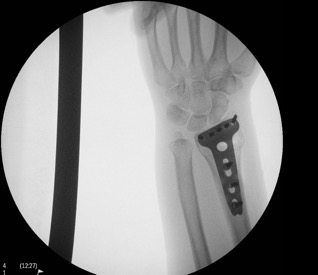 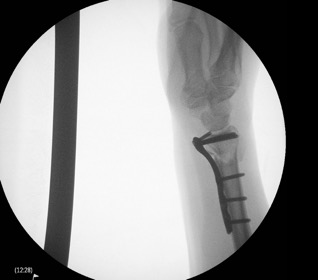 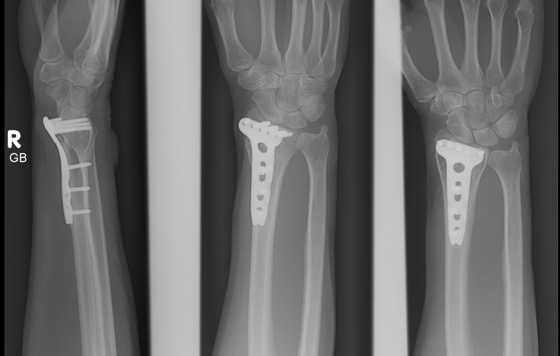 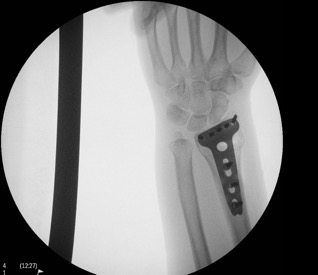 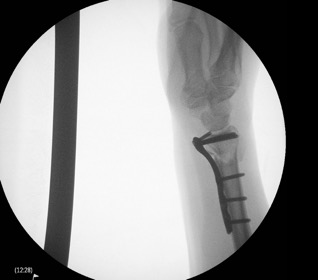 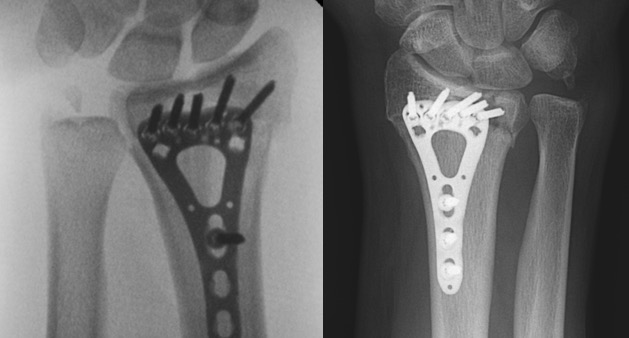 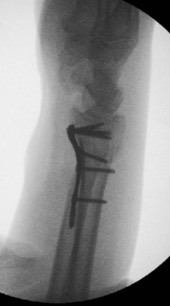 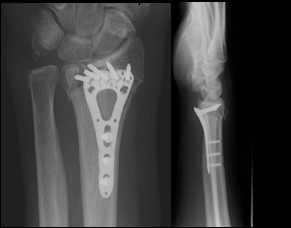 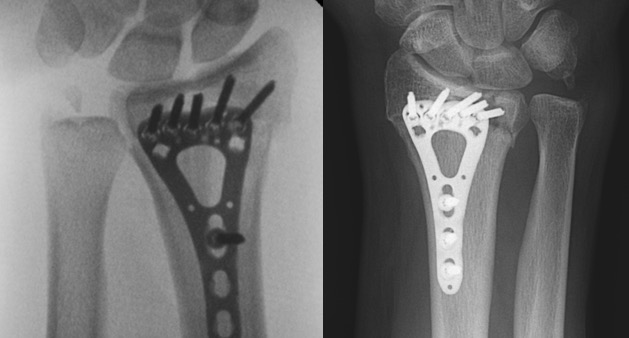 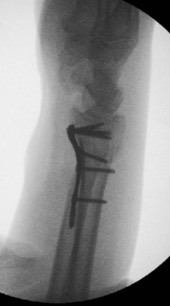 B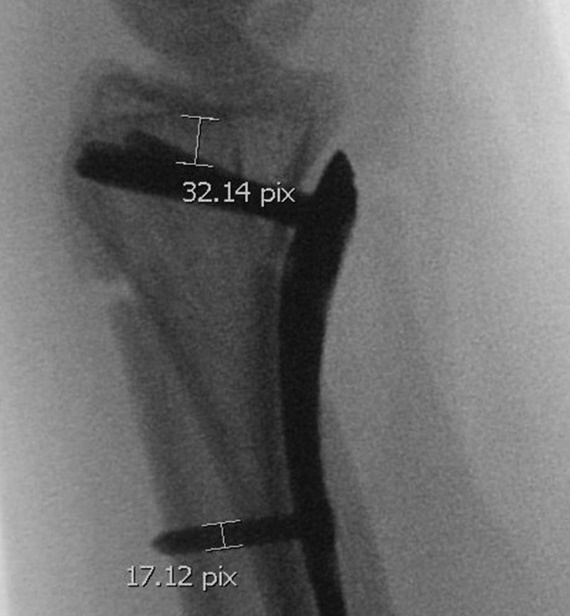 CFigure 1 Examples of distal screw placement. A: Intraoperative image shows that screws are placed immediate to the subchondral joint line. Postoperative image does not show any loss of reduction; B: Placing the screws at a distance from the subchondral joint line causes postoperative loss of radial length; C: Intraoperative measurement. As the diameter of the screws was known, the distance of the screws was able to be calculated.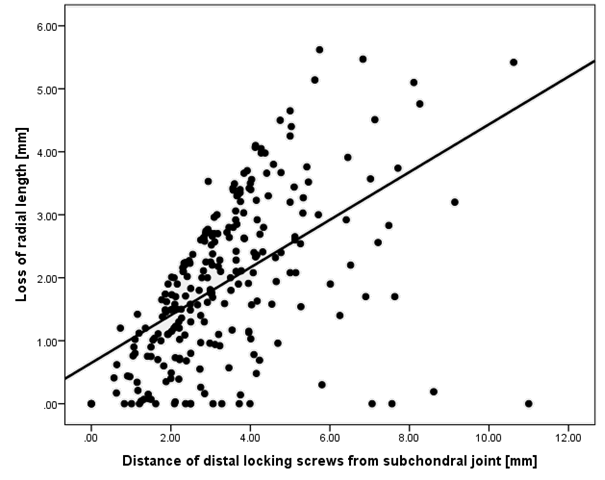 Figure 2 Correlation of loss of radial length (mm) and distance of distal locking screws from the subchondral joint line (mm) of 250 patients with dorsally displaced distal radius fractures managed with volar locking distal radius plates. The linear regression line was: radial shortening = 0.7 mm + 0.38 × distance from joint line (mm) (P < 0.001). Table 1 Description of characteristics of 2501 patients with 250 dorsally displaced distal radius fractures managed with volar locking distal radius plates documented between 2010 and 2014 at two regional hospitals in north Queensland, Australia1n = 250 unless otherwise stated; 2SD = standard deviation; 3IQR = inter-quartile range; 4ASA classification; 5osteoporosis was classified as “yes” when chart information was available and in females > 60 years of age with low energy trauma; 6AO fracture classification. B3 fractures were excluded from the analysis as they are volar shear fractures and follow different biomechanical principles; 7postoperative immobilization was either by cast (n = 128) or by thermoplastic splint (n = 77). Duration of immobilization varied between two and four weeks.CharacteristicDescriptive statisticsPatientMean age (SD)2; range (yr)49.1 (16.7); range 16 to 88 Female63.2% (n = 158) Comorbidities (ASA classification)4 (n = 67)ASA 134.3% (n = 23)ASA 259.7% (n = 40)ASA 36.0% (n = 4) With Osteoporosis5(n = 164)51.2% (n = 84)Injury High energy mechanism (n = 160)46.9% (n = 75) Right wrist fractured (n = 248)42.3% (n = 105) AO fracture classification6A214.8% (n = 37)A314.8% (n = 37)B12.8% (n = 7)B24.0% (n = 10)C112% (n = 30)C234.4% (n = 86)C317.2% (n = 43)Median number of days from injury to surgery(IQR)3; range (n = 164)6 (1, 16); range 0 to 71Treatment With 1 distal screw row25.6% (n = 64)Median number of distal screws (IQR); range4 (4, 5); range 3 to 8Median number of distal screws in first row (IQR); range4 (4, 4.25); range 2 to 5Median number of distal screws in second row (IQR); range2 (1, 3); range 1 to 4 With 4 or less distal screws in most distal row75.2% (n = 188)Median distance from joint line (IQR); range (mm)3.1 (2.1, 4.1) range 0 to 11 Postoperative immobilisation7 (n = 224)87.9% (n = 197)Outcome measureMean radial shortening (SD); range (mm)1.9 (1.3); range 0 to 5.6